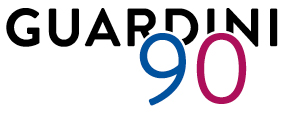 Pressemitteilung des Stadtteilkulturzentrums Guardini90			Mach mit! 3. Markt für Ehrenamt in Hadern DigitalWo:		Website & Plattform auf www.hadern.muenchner-freiwilligen-messe.deWann:		Dauerhaft online ab Samstag, den 23. Oktober 2021, ab 12 Uhr Programm:	18 Aussteller präsentieren sich online und laden zu individuellen Kennenlernaktionen in PräsenzInfos: 		(0 89) 45 21 64 40 oder www.guardini90.de/haderner-forum-ehrenamt Wir tun was! Du auch? Über ein Engagement oder Ehrenamt können Bürger*innen ihr Stadtviertel mitgestalten, sich ausprobieren, Talente entdecken und viele sympathische Menschen kennenlernen. Auf der Website www.hadern.muenchner-freiwilligenmesse.de präsentieren sich ab dem 23. Oktober über 18 Vereine, Initiativen und Organisationen aus ganz Hadern. Vorab trafen sich 15 Engagierte im Kulturzentrum Guardini90, um gemeinsam mit der Filmemacherin Michaila Kühnemann einen Video-Trailer zu drehen - ganz nach dem Motto „Gib Hadern ein Gesicht“.In Hadern haben Bürger*innen eine Vielzahl an Möglichkeiten, aktiv zu werden. Der Geschichtsverein Hadern sucht Unterstützung bei geplanten Videoprojekten, das Guardini90 freut sich über Kulturbot*innen und der Verein ergon e.V. hält Ausschau nach Umweltaktivist*innen und Zukunftsvisionen. Wer anderen etwas zurückgeben möchte, kann sich in der Hausaufgabenhilfe, als Demenzhelfer*in oder Bildungspat*in engagieren. Die ganze Bandbreite an Einsatzmöglichkeiten wird ab 23. Oktober, 12 Uhr dauerhaft auf dem digitalen Marktplatz präsentiert.Interessierte aller Altersgruppen können sich dort online inspirieren lassen, ihre Engagement-Möglichkeit(en) finden und den Verein oder die Organisation anschließend persönlich und unverbindlich kennenlernen. Die Website www.hadern.muenchner-freiwilligenmesse.de ermöglicht es, Engagierten über die Schulter zu schauen und über Interviews und Videos Einblicke in deren Tätigkeit zu erhalten. Von Kuchen backen bis zur eigenen Klima-Aktion ist alles möglich!Ob bei der Archivtour, dem offenen Info-Café bis oder der Führung über das TSV-Gelände - Gelegenheit zum persönlichen Kennenlernen bieten die zahlreichen begleitenden Kennenlern-Aktionen der beteiligten Vereine und Organisationen. Alle Termine finden im Zeitraum von zwei bis drei Wochen nach der Veröffentlichung der Website am 23. Oktober statt.Der III. Markt für Ehrenamt ist ein Projekt des im Kulturzentrum Guardini90 angesiedelten Haderner Forum Ehrenamt und wird gefördert durch das Kulturreferat der Stadt München und die FöBE (Förderstelle für Bürgerschaftliches Engagement). Träger des Kulturzentrum Guardini90 ist die Münchner Volkshochschule.Kontakt:Miriam Worek, Koordinatorin Guardini90; Projektleitung Haderner Forum Ehrenamt & Markt für Ehrenamt, Tel. (089) 45 21 64 40, guardini90@mvhs.deAnhangZitate Ehrenamtliche in HadernPorträtfotos Ehrenamtliche in Hadern © Alescha BirkenholzLiane Lehnhoff, ehrenamtlicher Vorstand im Verein „Nachbarschaft Neuhadern e.V.“Sich in der Nachbarschaft zu engagieren erfüllt mich mit Freude und ich lerne viele nette Leute kennen, mit denen ich gemeinsam machen kann, was mich begeistert. Mir ist es wichtig, dass sich dort wo ich lebe, mehr Miteinander und Nachhaltigkeit bildet und mein Weg ist kreatives Schaffen. Dadurch habe ich begonnen, selbst etwas zu tun und das hat mich unter anderem zum "Totalen Upcycling", Ferienkursen und zur Vorstandsarbeit in der Nachbarschaft Neuhadern e.V. geführt.  Gerade Hadern mit der bunten Vielfalt an Bewohner*innen birgt noch so viele Ideen und Möglichkeiten, die verwirklicht werden wollen, und ich bin gespannt, wo ich noch mitmachen kann.   Petra Leonhardt, Ehrenamtliche im Ronald Mc Donald KinderhausJahrzehntelang war ich im Klinikum Grosshadern tätig, und kannte somit schon die Einrichtung des Ronald McDonald Hauses. Es macht mir sehr viel Freude, mich dort ehrenamtlich zu engagieren und den Eltern schwer kranker Kinder zuzuhören und ein bisschen Aufmerksamkeit zu schenken.Anuradha Salotra, Ehrenamtliche und indische Tanzlehrerin im Nachbarschaftstreff BlumenauEgal ob ich in der Senior*innenhilfe tätig, den Tanzkurs leite oder für mein Stadtviertel koche, es erfüllt mich mit sehr viel Freude, meinen Mitmenschen und Nachbar*innen etwas zurückgeben zu können.Klaus Ablaßmeier, ehrenamtlicher Vorstand TSV München-Großhadern von 1926 e.V.Obwohl Großhadern zur Stadt München gehört, steht der dörfliche Charakter im Vordergrund. Egal wo man gerade ist, sei es beim Einkaufen, in einer der Großhaderner Läden oder Gastronomien, man kommt immer und überall sofort ins Gespräch. „Mia Haderner hoidn hoid zam!“ Mit der Ausübung meines Ehrenamtes kann ich die entladenen Batterien von meinem Alltagsjob wieder so richtig aufladen.